报名方式：完善表格并再附上3张不同角度个人照片（含全身照）发送至mgzpt2016@qq.com报名邮箱。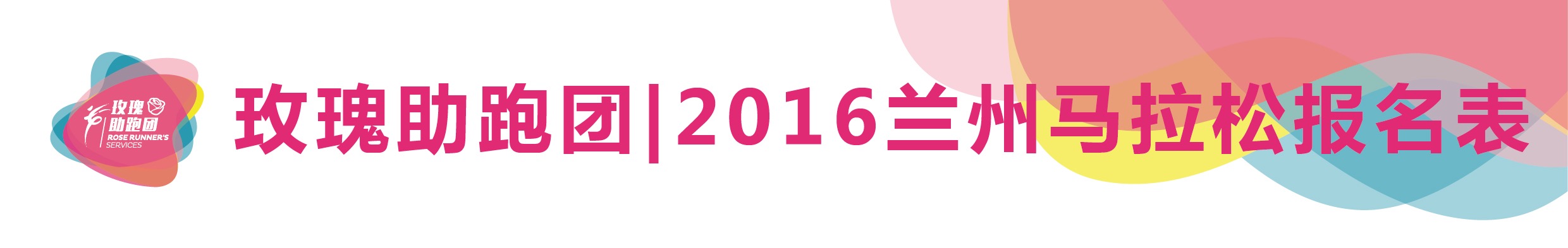 姓名：照片职业：照片年龄：照片联系方式：照片报名组别：eg.红玫瑰领操照片参赛经历：参赛经历：备注栏：eg.个人爱好、特长等备注栏：eg.个人爱好、特长等